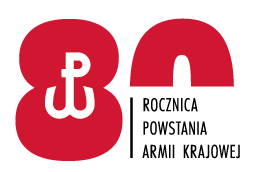 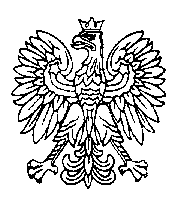 31 WOJSKOWY ODDZIAŁ GOSPODARCZY                                  Zgierz, dnia 01.06.2022 r.Do WykonawcówDotyczy: informacji o unieważnieniu postępowania o sygn. 64/ZP/22Zamawiający, 31 Wojskowy Oddział Gospodarczy z siedzibą w Zgierzu przy ulicy  Konstantynowskiej 85, działając na podstawie art. 260 ust. 2 ustawy z dnia 11 września 
2019 r. – Prawo zamówień publicznych (Dz. U. z 2021 poz. 1129  ze zm.), zwanej dalej ustawą Pzp zawiadamia o  unieważnieniu postępowania pn. dostawa betonu towarowego C35/45 w formie płynnej wraz z pompą oraz betonu chudego B7,5.Uzasadnienie faktyczne i prawne:Ponieważ oferta Wykonawcy TOMBUD Tomasz Brol Kozenin 53C, 26-332 Sławno została złożona jako jedyna w przedmiotowym postępowaniu, Zamawiający unieważnia postępowanie na podstawie art. 255 pkt 2: „wszystkie złożone wnioski o dopuszczenie do udziału
w postępowaniu albo oferty podlegały odrzuceniu”. Z  upoważnienia                                                       		KOMENDANTA      	 	  31. WOJSKOWEGO ODDZIAŁU GOSPODARCZEGO			        	 	     w Zgierzu	           ppłk Sławomir JĘDRZEJEWSKI    		Z-ca KomendantaDorota Łebkowska SZP/261 442 09901.06.2022 r.T2712B5